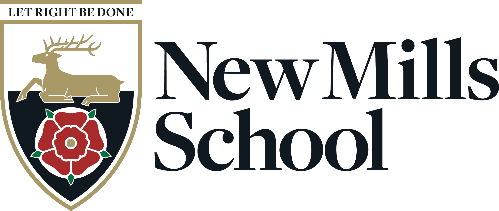 The 5 Rs At our school, students transform from children into young adults. To maximise their achievement and wellbeing on this journey and to equip them to succeed and thrive long after they have left, we champion five core values (the 5 Rs). These core values are at the heart of what we do, central and constant. New Mills students are Respectful, Reflective, Resilient, Resourceful and Responsible. New Mills students…New Mills students are Respectful, Reflective, Resilient, Resourceful and Responsible. New Mills students…RESPECTFULDemonstrate honesty, integrity & self-respect, and uphold the rule of lawRESPECTFULTreat others with compassion, generosity and empathy irrespective of differenceRESPECTFULForge positive relationshipsRESPECTFULValue and celebrate diversityREFLECTIVEEmbrace a growth mindset to effect change for the betterREFLECTIVERecognise that experience, belief and practices are interconnectedAre thoughtful, curious and keen to develop an understanding of the worldREFLECTIVERecognise their own strengths, achievements and weaknesses and evaluate how these might inform their futureREFLECTIVEEngage critically with, and offer reasoned views on, political, moral and ethical issues and appreciate that the views of others may differRESILIENTHave belief in their own abilities and are aspirational for their futuresRESILIENTPossess a strong work ethicRESILIENTShow motivation and determination in the face of adversityRESILIENTRecognise and successfully manage emotionsRESILIENTCope with the normal stresses of lifeRESILIENTManage transitions successfullyRESOURCEFULDemonstrate self-reliance, proactivity and independenceRESOURCEFULEffectively utilise resources available, including guidance, support and adviceRESOURCEFULParticipate in, and respond positively to, artistic, sporting and cultural opportunitiesRESOURCEFULDraw on their experiences to be effective self-advocatesRESOURCEFULAre empowered to aspire, plan and manage their own futuresRESPONSIBLEAre organised, steadfast and reliableRESPONSIBLEAre active and responsible citizens who demonstrate a keen sense of social responsibilityRESPONSIBLEAre accountable for, and recognise the impact of, their decisions and actionsRESPONSIBLEOperate confidently and communicate effectively in a variety of settingsRESPONSIBLEDemonstrate active ownership and a sense of pride in their schoolRESPONSIBLEManage risk and emotion in order to make sound decisions